Gallia Vinton Education Service Center is excited to bring Kim Sutton, Creative Mathematics, to southeastern Ohio! Kim SuttonKim Sutton is a fabulous presenter, who has taught thousands of teachers the joy and excitement of “hands-on” math. Kim’s teaching experience includes over 40 years of classroom teaching, time as a regional math specialist and as a university instructor. Kim has worked with over 500 districts nationally and internationally as a staff development consultant. A former Associate Director of Project AIMS, Kim has a master’s degree in Mathematics Education and has been the keynote speaker for state and regional math conferences. Kim has produced many wonderful math games and tools and has written many articles about pattern blocks and classroom management. Kim is the author of 17 titles, as well as the creator of the 10 Block Schedule for Math Fact Fluency program for Grades K-6. Kim’s books include: Math Engineers, Math Drills to Thrill, Math Focus Activities, Visual Tools, Number Line Workbook, Making Math Books With Children, Powerful Numbers 0-100, Place Value With Pizzazz, Do The Math, Dynamic Dice, All Aboard The Algebra Express, Fractions: A Part of the Whole, The Power of Digital Root, Let’s Get Started!, Dazzling Dominoes, Bump It! and her most recent book Cooking Up Math Concentration.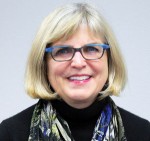 Experience what others have learned—Kim Sutton is a dynamic, extraordinary educator whose enthusiasm and love for teaching are contagious! She gives you practical, easy to implement information and ideas that you will use for years. Don’t miss this wonderful opportunity to be thrilled, challenged and energized! All seminars offered by Creative Mathematics are prepared using standards-based content. Please join us!  Register by September 14, 2019!Participants need to bring scissors (NOT shareable), stapler, scotch tape, colored markers and an individual hole punch